УКРАЇНАПАВЛОГРАДСЬКА  МІСЬКА  РАДАДНІПРОПЕТРОВСЬКОЇ  ОБЛАСТІ(13 сесія VІІІ скликання)РІШЕННЯвід 27.09.2021р.				                                 №413-13/VІІІПро надання дозволу на складання технічної документації із землеустрою щодо об'єднання  земельних ділянокКеруючись п.34 ч.1 ст.26 Закону України "Про місцеве самоврядування в Україні",  ст.ст.12,116,123,124 Земельного кодексу України, Законом України "Про землеустрій",                "Про Державний земельний кадастр", розглянувши заяву, міська радаВ И Р І Ш И Л А:1. Надати дозвіл на складання технічної документації із землеустрою щодо об'єднання земельних ділянок громадянину Зінченку Миколі Васильовичу (ідентифікаційний номер хххххххххх), у зв'язку з об'єднанням двох земельних ділянок в одну,                                                       на вул.Ковальська, загальною площею 0,4057 га, з них:- площею 0,1239 га, на вул.Ковальська,47/2, кадастровий номер 1212400000:02:036:0094, із земель, які знаходяться в оренді у гр.Зінченка М.В.  відповідно до договору оренди від 13.07.2020р. №37288428 (землі житлової та громадської забудови);- площею 0,2818 га, на вул.Ковальська,47/3, кадастровий номер 1212400000:02:036:0095, із земель, які знаходяться в оренді у гр.Зінченка М.В.  відповідно до договору оренди від 13.07.2020р. №37289109 (землі житлової та громадської забудови);для будівництва та обслуговування житлового будинку, господарських будівель та споруд, вид цільового призначення земель (КВЦПЗ) - 02.01 - (для будівництва і обслуговування житлового будинку, господарських будівель і споруд (присадибна ділянка),               з послідуючою передачею земельної ділянки в оренду.2. Зобов'язати розробника землевпорядної документації забезпечити відображення переліку наявних на земельній ділянці обмежень у використанні та земельних сервітутів                       з обов'язковим внесенням до відомостей Державного земельного кадастру.3. Відповідальність щодо виконання даного рішення покласти на начальника відділу земельно-ринкових відносин.4. Загальне керівництво по виконанню даного рішення покласти на заступника міського голови за напрямком роботи.5. Контроль  за  виконанням  рішення  покласти  на постійну депутатську комісію              з питань екології, землеустрою, архітектури, генерального планування та благоустрою.Міський голова							                               А.О.Вершина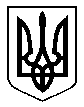 